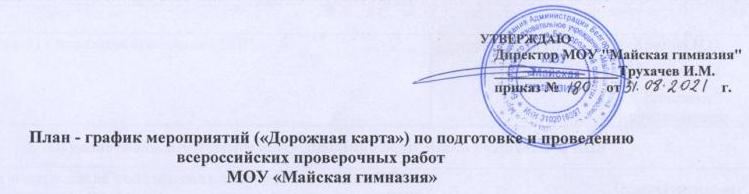 № п/пСодержание мероприятияСрокиУровень ответственностиМероприятия по нормативно-правовому, инструктивно-методическомуобеспечению проведения всероссийских проверочных работМероприятия по нормативно-правовому, инструктивно-методическомуобеспечению проведения всероссийских проверочных работМероприятия по нормативно-правовому, инструктивно-методическомуобеспечению проведения всероссийских проверочных работМероприятия по нормативно-правовому, инструктивно-методическомуобеспечению проведения всероссийских проверочных работ1.1.Составление и утверждение плана мероприятий («Дорожной карты») по подготовке к проведению ВПР.сентябрь 2021ДиректорТрухачев И.М., Зам. директора Крикун Н.О.Шукшина Л.С.1.2.Подготовка приказов об организации, проведении апробации ВПР, об организации ВПР в штатном режиме по соответствующим учебным предметам.В соответствии с графиком проведения ВПРЗам. директора Крикун Н.О.Шукшина Л.С.1.3.Подготовка приказов о составах комиссий, назначению организаторов в аудиториях, регламенте проведения ВПР по соответствующим учебным предметам.В соответствии с графиком проведения ВПРЗам. директора Крикун Н.О.Шукшина Л.С.1.4.Подготовка приказов об итогах проведения ВПР по соответствующим учебным предметам.В соответствии с графиком проведения ВПРЗам. директора Крикун Н.О.Шукшина Л.С.1.5.Ознакомление участников ВПР и родителей (законных представителей) с порядком проведения ВПР.За 10 дней до начала проведения ВПРЗам. директора Крикун Н.О.Шукшина Л.С.,Классные руководителиПсихолого-педагогическое сопровождение подготовки учащихся  к ВПРПсихолого-педагогическое сопровождение подготовки учащихся  к ВПРПсихолого-педагогическое сопровождение подготовки учащихся  к ВПРПсихолого-педагогическое сопровождение подготовки учащихся  к ВПР2.1.Подготовка и проведение родительских собраний по темам «ВПР в вопросах и ответах», «Особенности организации и проведения ВПР: психологический аспект», «Как поддержать ребенка во время подготовки к ВПР?», разработка рекомендаций для родителей по организации работы и охраны здоровья учащихся в период подготовки и проведения ВПР.В течение учебного годаПедагог-психологМоршнева Л.Ю.,социальный педагогАсташкина А.Б.2.2.Индивидуальное консультирование классных руководителей, учащихся и их родителей по результатам оценочных процедур, психологические консультации «тревожных учащихся», учащихся с низкой самооценкой, учащихся «группы риска».В течение учебного годаПедагог-психологМоршнева Л.Ю.,социальный педагогАсташкина А.Б.2.3.Отслеживание состояния учащихся после проведения ВПР, результативности с целью выявления психологических трудностей, анализ возникших психологических и педагогических проблем при подготовке и проведении ВПР, корректировка плана работы по психолого-педагогическому сопровождению учащихся на следующий учебный год.В течение учебного годаПедагог-психологМоршнева Л.Ю.,социальный педагогАсташкина А.Б.Меры по повышению качества преподавания учебных предметовМеры по повышению качества преподавания учебных предметовМеры по повышению качества преподавания учебных предметовМеры по повышению качества преподавания учебных предметов3.1Проведение тренировочных ВПР.В течение учебного годаЗам. директора Крикун Н.О.Шукшина Л.С., учителя- предметники3.2.Работа по ликвидации недостатков в формировании предметных компетенций учащихся.В течение учебного годаУчителя-предметники3.3.Внесение изменений в рабочие программы учебных предметов на основе анализа результатов всероссийских проверочных работ прошлого года.В течение учебного годаЗам.директора Крикун Н.О.Шукшина Л.С., учителя - предметники3.4.Выявление проблем в формировании базовых предметных компетенций по учебным предметам, выявление учащихся «группы риска» по учебным предметам, создание индивидуальных образовательных маршрутов с учетом дифференцированного подхода к обучению учащихся, испытывающих затруднения в обучении, и для одаренных детей.В течение учебного годаучителя - предметникиМероприятия по подготовке и повышению квалификации педагогических работниковМероприятия по подготовке и повышению квалификации педагогических работниковМероприятия по подготовке и повышению квалификации педагогических работниковМероприятия по подготовке и повышению квалификации педагогических работников4.1.Реализация права педагогических работников на дополнительное профессиональное образование и повышение квалификации по профилю педагогической деятельности.В соответствии спланом работы поповышениюквалификациипедагогическихработниковЗам. директора Крикун Н.О.Шукшина Л.С., учителя - предметники, руководителиМО4.2.Организация и проведение методических совещаний и семинаров учителей начальных классов и учителей-предметников по вопросу подготовки и проведения ВПР, по структуре и содержанию проверочных работ, системе оценивания.В соответствии с планомруководительРМО,руководителиМО4.3.Участие учителей в работе районных методических объединений.В течение годаруководители МО, учителя - предметникиМероприятия по организационно-технологическому обеспечению проведения ВПРМероприятия по организационно-технологическому обеспечению проведения ВПРМероприятия по организационно-технологическому обеспечению проведения ВПРМероприятия по организационно-технологическому обеспечению проведения ВПР5.1.Ознакомление с демоверсиями  ВПР.Октябрь - мартучителя- предметники5.2.Отработка технологии проведения ВПР в рамках проведения тренировочных проверочных работ.Ноябрь  - февральучителя- предметники5.3.Практическая отработка с обучающимися навыков оформления ВПРСентябрь - апрельучителя- предметники5.4.Проведение дополнительных групповых и индивидуальных занятий, консультаций с учащимися по подготовке к ВПР по предметам.В течение учебного годаучителя- предметникиМероприятия по формированию и ведению информационной системы проведения ВПРМероприятия по формированию и ведению информационной системы проведения ВПРМероприятия по формированию и ведению информационной системы проведения ВПРМероприятия по формированию и ведению информационной системы проведения ВПР6.1.Своевременная регистрация на портале ФИС ОКО, выгрузка необходимых документов.Согласно графикуТехнический специалистВиноходов Н.Ю., учителя - предметники6.2.Своевременное получение работ и кодов доступа по соответствующему учебному предмету через портал ФИС ОКО.Согласно графикуТехнический специалистВиноходов Н.Ю., учителя - предметники6.3.Своевременное получение (загрузка) критериев оценки ВПР и формы сбора информации по соответствующему учебному предмету через портал ФИС ОКО.СогласноинструкцииТехнический специалистВиноходов Н.Ю.,  учителя - предметники6.4.Своевременная загрузка форм сбора информации, отчетов по соответствующему учебному предмету на портале ФИС ОКО.Согласно графикуТехнический специалистВиноходов Н.Ю.,  учителя - предметникиМероприятия по информационному сопровождению организации и проведения ВПРМероприятия по информационному сопровождению организации и проведения ВПРМероприятия по информационному сопровождению организации и проведения ВПРМероприятия по информационному сопровождению организации и проведения ВПР7.1.Создание раздела по вопросам подготовки к ВПР на официальном сайте школы и своевременное обновление программно-методических и информационных материалов раздела по подготовке учащихся на уровнях начального общего, основного общего и среднего общего образования к ВПР. Информирование о возможностях использования данного раздела учителей, учащихся и их родителей (законных представителей).сентябрьСистематическиАдминистратор сайта, учителя - предметники7.2.Оформление информационного стенда по вопросам подготовки и проведения ВПР для учащихся в каждом классе.Сентябрьучителя - предметники 7.3.Информационно-разъяснительная работа со всеми участниками образовательных отношений по процедуре проведения ВПР, структуре и содержанию проверочных работ, системе оценивания.Плановая, системная, индивидуальная, информационно-разъяснительная работа с родителями (законными представителями) обучающихся классов, в которых проводится мониторинг качества подготовки по соответствующим учебным предметам.Систематически в течение учебного годаЗам. директора Крикун Н.О.Шукшина Л.С.,  учителя - предметникиКонтроль за организацией и проведением ВПРКонтроль за организацией и проведением ВПРКонтроль за организацией и проведением ВПРКонтроль за организацией и проведением ВПР8.1.Обеспечение внутришкольного контроля за реализацией ФГОС и достижением прогнозируемого качества образования.В течение срокаЗам. директора Крикун Н.О.Шукшина Л.С.,8.2.Обеспечение внутришкольного контроля за подготовкой обучающихся на уровнях начального, основного и среднего общего образования к ВПР в части посещения администрацией школы уроков, индивидуальных и групповых занятий по учебным предметам, подлежащим мониторингу качества подготовки учащихся (математика, русский язык, окружающий мир, история, обществознание, биология, физика, география, химия, английский язык).По плану ВШКЗам. директора Крикун Н.О.Шукшина Л.С.,8.3.Рубежный контроль знаний.По плану ВШКЗам. директора Крикун Н.О.Шукшина Л.С.,8.4.Систематический контроль за работой с обучающимися из «группы риска».ЕжемесячноЗам. директора Крикун Н.О.Шукшина Л.С.,9.Анализ результатов и подведение итогов ВПР9.Анализ результатов и подведение итогов ВПР9.Анализ результатов и подведение итогов ВПР9.Анализ результатов и подведение итогов ВПР9.1.Анализ результатов проверочных работ по предметам, выносимым на ВПР.Согласно графику проведения проверочных работЗам. директора Крикун Н.О.Шукшина Л.С., учителя - предметники9.2Анализ результатов ВПР.По результатам ВПРЗам. директора Крикун Н.О.Шукшина Л.С., учителя - предметники9.2.Анализ итогов реализации «Дорожной карты».Конец учебного годаДиректорТрухачев И.М., Зам. директора Крикун Н.О.Шукшина Л.С.,  учителя – предметники9.2.Анализ признаков необъективности по результатам ВПР по данным Рособрнадзора.После получения информацииДиректорТрухачев И.М., 
Зам. директора Крикун Н.О.Шукшина Л.С., учителя - предметники